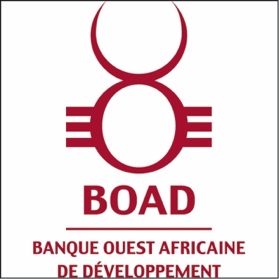 dÉclaration d’impartialitÉ et de confidentialitÉ 
 
REFERENCE DE PUBLICATION :____________________Je, soussigné(e), certifie par la présente mon accord pour participer à l’évaluation de l’appel d’offres sus référencé. Par la même occasion, je confirme avoir pris connaissance des informations disponibles à ce jour sur cet appel d’offres. En outre, je m’engage à assumer mes responsabilités avec honnêteté et équité.Je ne suis lié à aucune des parties auxquelles les conclusions du processus d’évaluation pourraient procurer un avantage. À ma connaissance, il n’existe aucun fait ou élément, passé, actuel ou susceptible d’apparaître dans un avenir prévisible, qui pourrait remettre en question mon indépendance vis-à-vis d’une de ces parties. S’il avérait au cours du processus d’évaluation qu’une telle relation existe ou a été établie, je cesserai, sans délai, de prendre part au processus d’évaluation.Je m’engage à conserver de manière sûre et confidentielle les informations et les documents (« informations confidentielles ») qui me seront communiqués ou dont je prendrai connaissance ou que je préparerai dans le cadre de l’évaluation ou en rapport avec celle-ci, et je m’engage à ne les exploiter qu’aux seules fins de cette évaluation et à ne les communiquer à aucune tierce partie. De plus, je m’engage à ne pas conserver de copie d’informations écrites ou de prototypes fournis.Enfin, je m’engage à ne communiquer les informations confidentielles à aucun employé ou expert, à moins que ce dernier n’ait accepté de signer la présente déclaration et de se soumettre à ses dispositions.NomSignatureDate